ОБЕД(диетическое питание - сахарный диабет)Салат РыжикСуп-пюре из горохаГренки из пшеничного хлебаПлов с мясом птицы Хлеб пшеничныйХлеб ржанойСок натуральны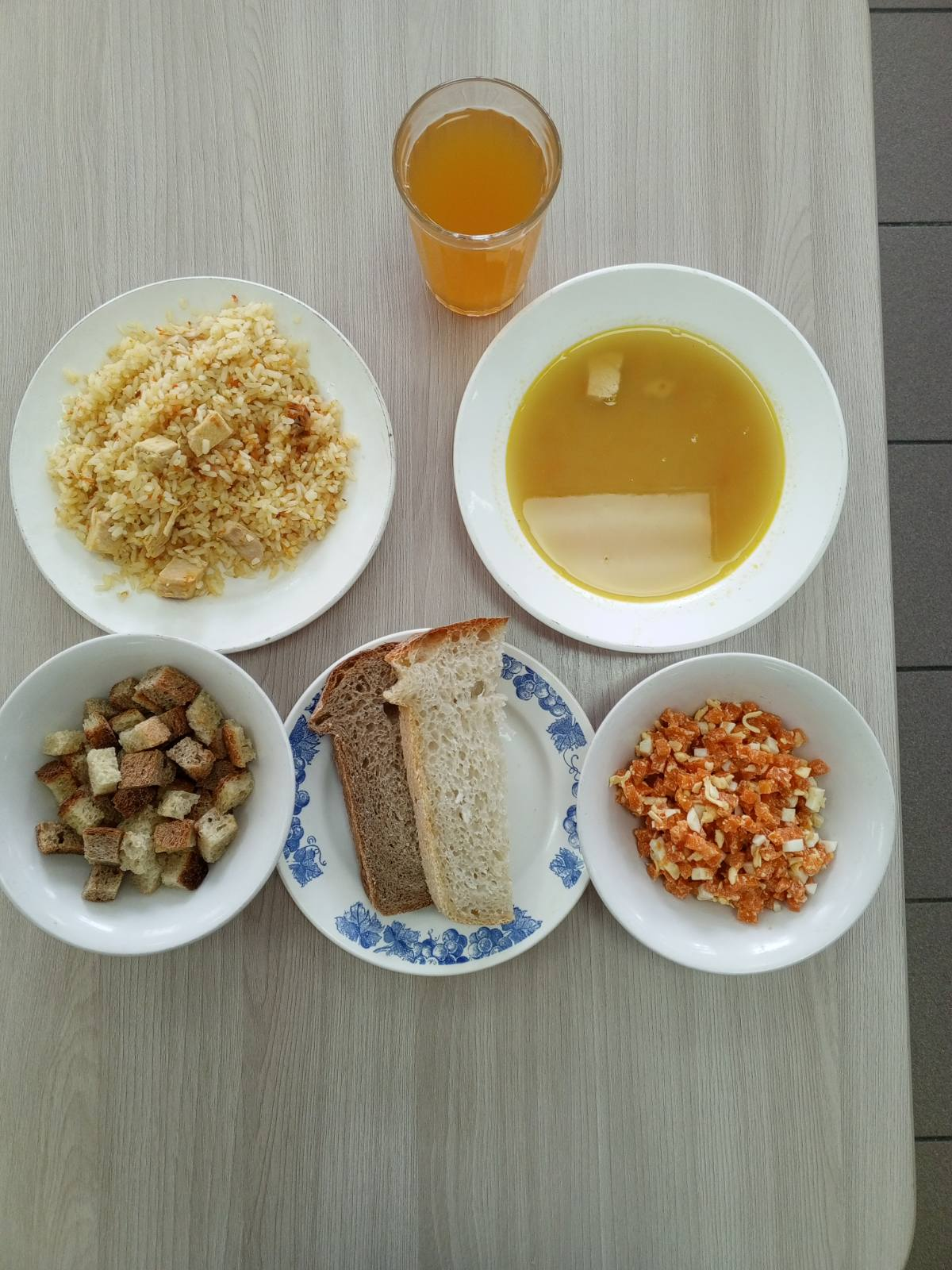 ЗАВТРАК (льготная категория)Гуляш из мяса говядиныМакаронные изделия отварные с масломЧай ягодныйХлеб пшеничныйХлеб ржанойАпельсин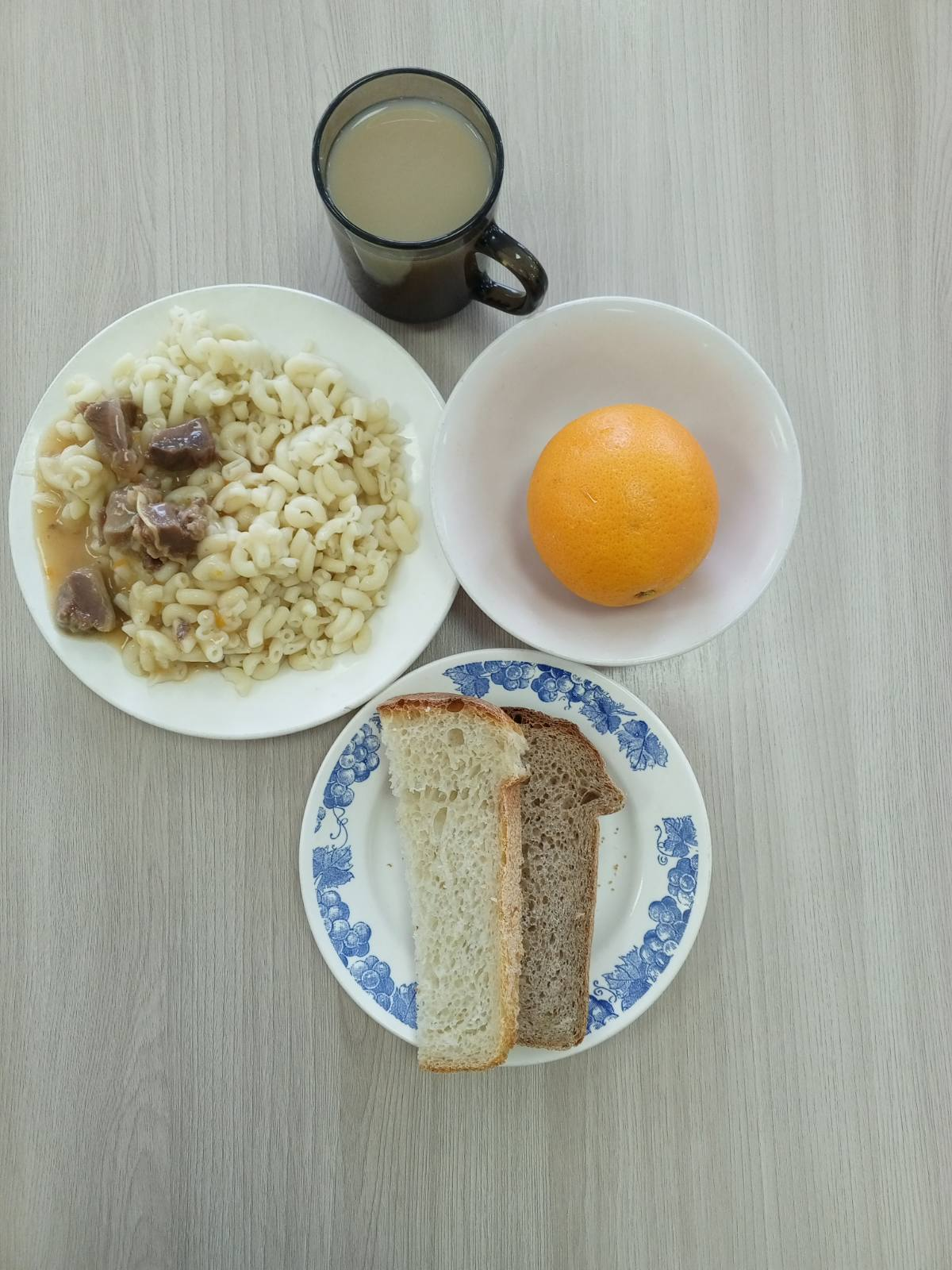 ОБЕД (1 – 4 классы, 5-11классы) Салат РыжикСуп-пюре из горохаГренки из пшеничного хлебаПлов с мясом птицы Хлеб пшеничныйХлеб ржанойСок натуральныЗАВТРАК(5-11 классы) МакаронникЧай с молокомХлеб пшеничныйХлеб ржаной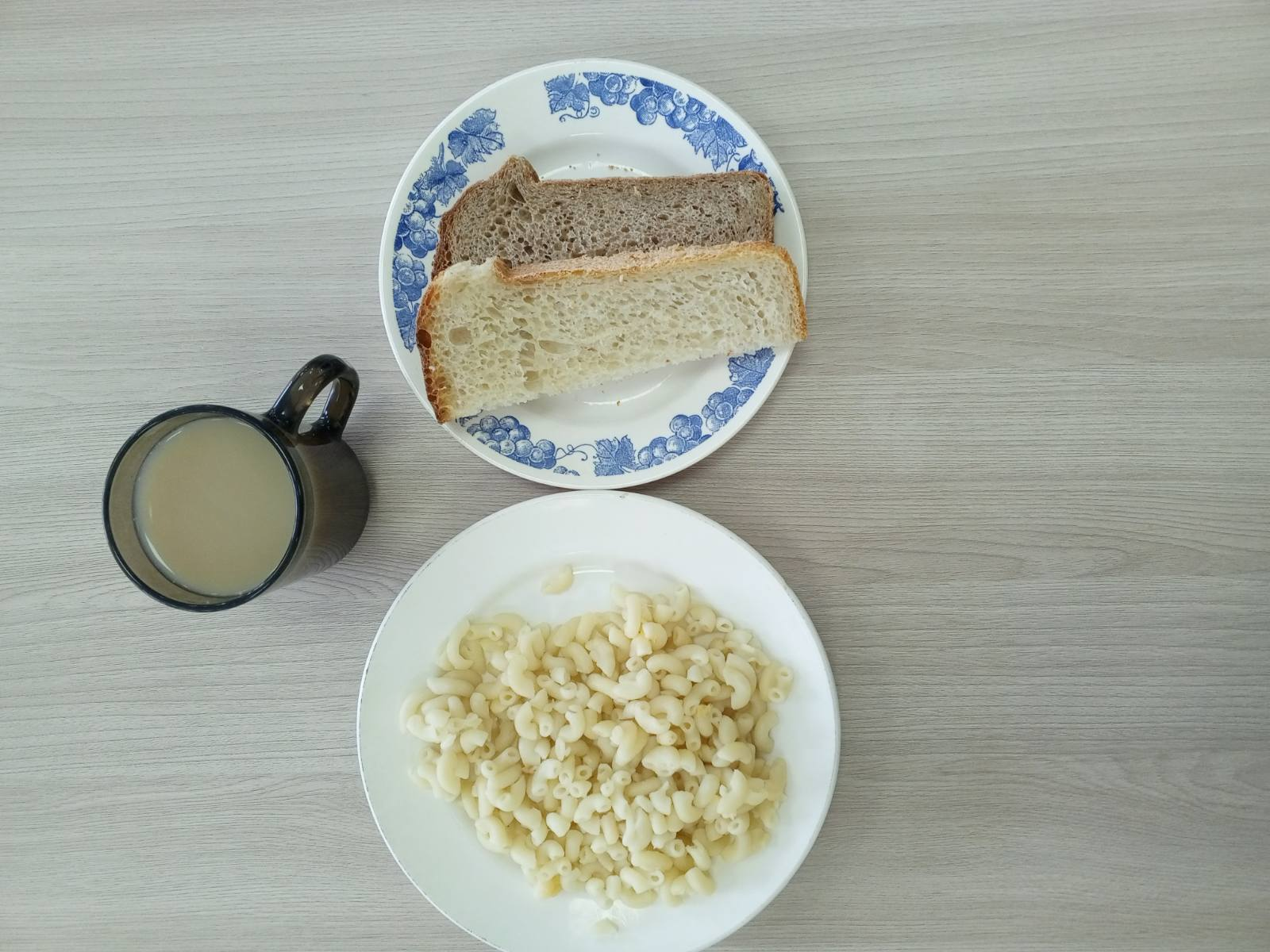 